«День  Мам» Цель: воспитывать любовь и уважение к матери, как к самому близкому и родному человеку.Интеграция образовательных областей: «Коммуникация», «Социализация», «Музыка», «Художественное творчество», «Познание».Предварительная работа: разучивание с каждым ребёнком стихотворения, создание подарков «сердечек» для мам, беседы о маме (как зовут маму? где работает? что ты любишь делать вместе с мамой и др.).Оборудование: магнитофон, песни «Большой хоровод», «Мама - первое слово», бубен, шарфик, платки, банты, 2 йогурта, 2 чайные ложечки, подарки , листочки для танца.Участники: ведущие 1,2 – воспитатели, дети, мамы, бабушки.Ход мероприятия:Звучит песня «Мама – первое слово». Дети заходят и рассаживаются в музыкальном зале на стульчики.Ведущий 1  читает стихотворение «Простое слово».На светеДобрых словЖивёт немало,Но всех добрееИ нежней одно –Из двух слоговПростое слово «ма-ма»,И нету слов,Роднее, чем оно!    (И. Мазнин)Ведущий 2: Не зря столько тёплых и ласковых слов сложено о матери. Ведь именно от неё зависит тепло и уют в каждом доме, семье. Ведущий 1: Добрый вечер, говорим мы вам. Мы не случайно собрались сегодня в этот ноябрьский вечер, в нашем уютном зале. Ведь именно в ноябре мы отмечаем такой праздник, как День Матери. Приветствуем всех мам и бабушек, кто пришел на наш вечер, который мы посвятили самым добрым, самым чутким, самым нежным, заботливым, трудолюбивым, и, конечно же, самым красивым, нашим мамам.Ведущий 2: Сегодня вас ожидают встречи с шутками и неожиданностями, с песнями, стихами, в общем, всего не перечесть. А вот будет ли сегодня весело, зависит только от вас. Но так как в душе все мы немного актёры, то у нас всё получится.Ведущий 1: Дорогие мамы и бабушки! Мы пригласили вас на праздник, чтобы выразить вам свою глубокую любовь, уважение и великую благодарность.Ведущий 2: - МАМА! Как емко и прекрасно это слово. Не зря оно почти одинаково звучит на языках разных народов. Мамой мы называем самого близкого, дорогого и единственного человека.- Наши ребята поздравляют своих дорогих мам с праздником и дарят эти прекрасные стихи.Дети читают стихи.1.Мы здесь сегодня собрались, Чтобы поздравить мам!Большого счастья и здоровья Мы от души желаем вам!2.Мама повсюду и рядом – Солнышко ясного дня!Ласковым словом и взглядом Греет с рожденья меня! 3.Без сна ночей прошло немало, Забот, тревог, не перечесть.Большой поклон родные мамы, За то, что вы на свете есть!4. Ласковая, добрая, самая любимая, Мамочка со мной играет и читает сказки!Для нее ведь нет важней, меня - голубоглазки!Ведущий 1: А сейчас мы поиграем, подзадорим наших мам. Я думаю, всем в зале будет, интересно узнать, насколько хорошо мамы знают своих детей. Ведь говорят, что для каждой мамы ее  ребенок  неповторим и уникален и она узнает его даже с завязанными глазами, давайте это проверим!!!Конкурс 1: "Мой малыш"- маме завязывают глаза, она на ощупь угадывает своего ребенка. Ведущий 2: У наших мам, самые добрые, ласковые и умелые руки. А вот насколько богатой фантазией обладают мамы, мы сейчас проверим.Конкурс 2. «Стилист». Мамы должны из платка, шарфика, бантов сделать наряд ребёнку.Ведущий 1: Особые слова нужны для того, чтобы отблагодарить за заботу и ласку наших мам.Дети читают стихи.1.Мама, очень – очень я тебя люблю.Так люблю, что ночью в темноте не сплю.Вглядываюсь в темноту, утро тороплюЯ тебя всё время, мамочка люблю.Вот и солнце встало, вот уже рассвет,Никого на свете лучше мамы нет.2.Много мам на белом свете,Всей душой их любят дети.Только мама есть одна,Всех дороже мне она.Кто она? Отвечу я: «Это мамочка – моя!»3.Маму крепко поцелую, Обниму её родную.Очень я люблю её,Мама, солнышко моё.Ведущий 2: А сейчас мы отдохнем, с бубном мы плясать пойдем!Игра с бубном 3. «Ты катись весёлый бубен »Взрослые и дети становятся в круг, и передают друг другу бубен говоря слова:«Ты катись весёлый бубен,Быстро, быстро по рукам.У кого остался бубен,Тот сейчас станцует нам».Если бубен попадает к ребёнку, то он приглашает танцевать свою маму, если бубен попадает к маме, то она приглашает танцевать в круг своего ребёнка.Ведущий 1: Для мам  особенно  приятно слышать добрые и ласковые слова от своих детей. Давайте их послушаем.Дети читают стихи.1.Сегодня праздник самый лучший, Сегодня праздник мам!Ушли подальше злые тучи И солнце улыбнулось нам.2.Пусть день чудесный этот, снежный, Запомниться как самый нежный!Как самый радостный и милый, Веселый, добрый и красивый!3.Мы желаем нашим мамам Никогда не унывать,С каждым годом быть все краше И поменьше нас ругать!Ведущий 2: О матери сложено  много пословиц и поговорок, а также песен и частушек.Ведущий 1: А сейчас давайте послушаем  частушки, которые приготовили наши дети!1. Дорогие наши мамыМы частушки вам споём.Поздравляем вас сердечноИ привет огромный шлём.2 . Говорят я боевая,Боевая, ну и что ж.Моя мама боевая,Ну, а я тогда в кого ж?3.Кто сказал, что я горланю,Кто сказал, что я кричу?Это я, от милой мамыВ свою группу ухожу.4. Мы частушки петь кончаем,И всегда вам обещаем:Слушать вас всегда, во всёмУтром, вечером и днём.Ведущий 2: Ребята, а вы знаете, что бабушка – это тоже мама папина или мамина, поэтому мы сегодня поздравляем и наших дорогих бабушек.А сейчас давайте послушаем стихотворения, которые приготовили для наших бабушек их любимые внуки.Дети читают стихи о бабушке.1.Пусть невзгоды и печали Обойдут вас сторонойЧтобы каждый день недели, Был для вас как выходной.2.Мы с моею бабушкой старые друзья До чего хорошая бабушка моя, Сказок знает столько, что не перечестьИ всегда в запасе - новенькая есть.Ведущий 1: Всем давно известно, что бабушки обожают кормить своих внучат чем-нибудь вкусненьким. А какая из бабушек сделает  это быстрее, мы с вами сейчас и узнаем?Конкурс - эстафета 4: «Накорми внучка».2 ребёнка сидят на стульчиках, а бабушки находятся на  противоположном конце зала. Им нужно набрать в ложечку йогурт,  добежать  до своего ребёнка и накормить его. Затем вернуться обратно и набрать вторую ложечку (и так пока не закончится йогурт). Побеждает та бабушка, которая быстрее справится с заданием.Ведущий 2: Сегодня самый добрый, самый важный праздник – Всемирный день матери! Без ласки, нежности, заботы и любви наших мам мы не смогли бы стать людьми. Сейчас я предоставляю слово нашим детям.Ребёнок читает стих.1.Мы наш праздник завершаем,Милым мамам пожелаем,Чтобы мамы не старели,Молодели, хорошели.Дети исполняют: «Танец с листочками».Ведущий 1: Все, наверное, устали, надо немного отдохнуть. Теперь мы приглашаем вместе всех потанцевать, ведь не только же трудиться, мамам надо отдыхать. Давайте все вместе встанем в круг и поводим хоровод.Хоровод 5: Звучит песня «Большой хоровод».Ведущий 2. Вот и подошел к концу наш вечер. Мы благодарим всех участников конкурса, за внимание к детям, за доставленное удовольствие и праздничное настроение. Спасибо за ваше доброе сердце, за желание побыть рядом с детьми, подарить им душевное тепло. Нам очень приятно было видеть добрые и нежные улыбки мамочек, счастливые глаза их детей. Но мы вас просто так не отпускаем. За то, что вы самые, самые лучшие мамочки на свете  дети хотят подарить вам свои сердечки, которые они сделали своими руками.Дети дарят мамам свои подарки .	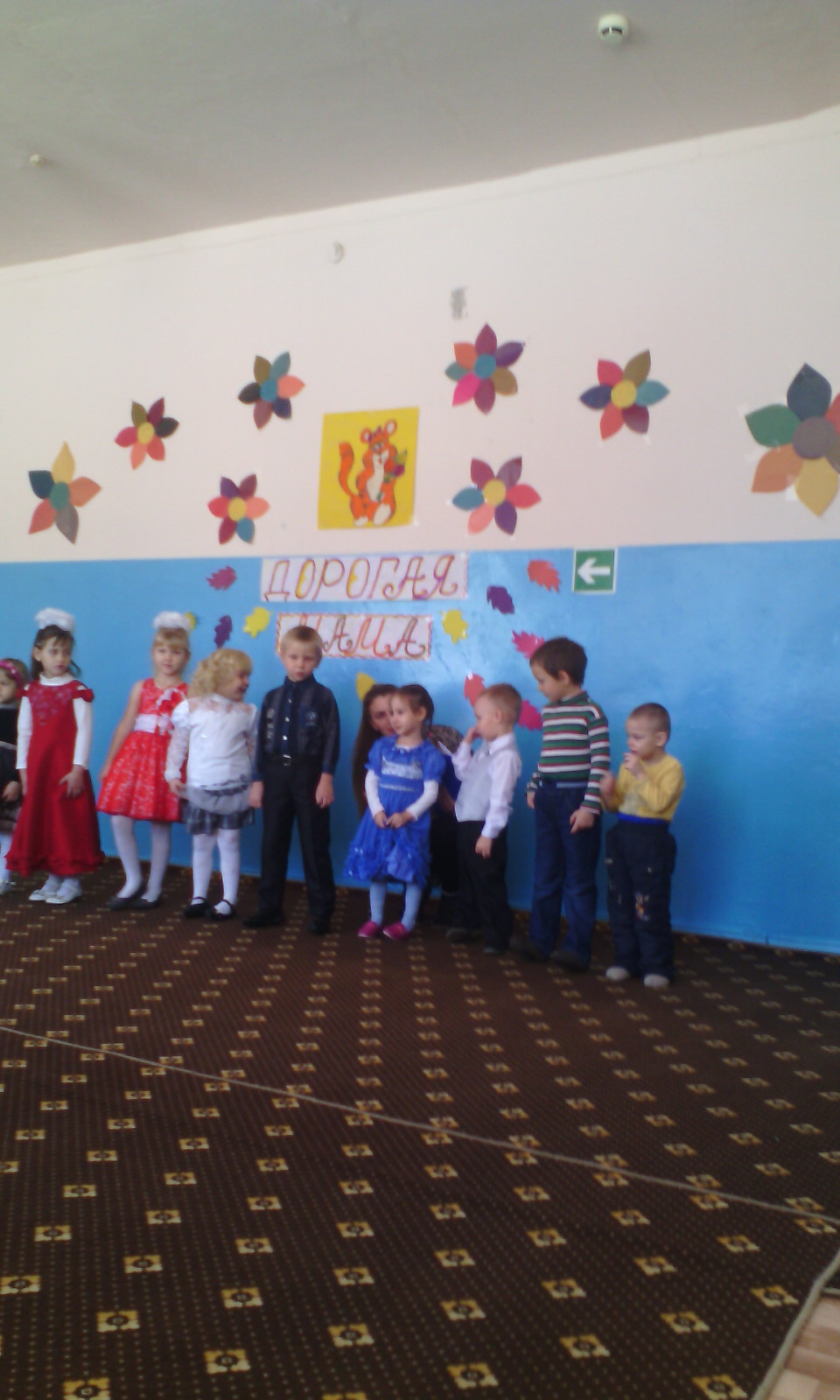 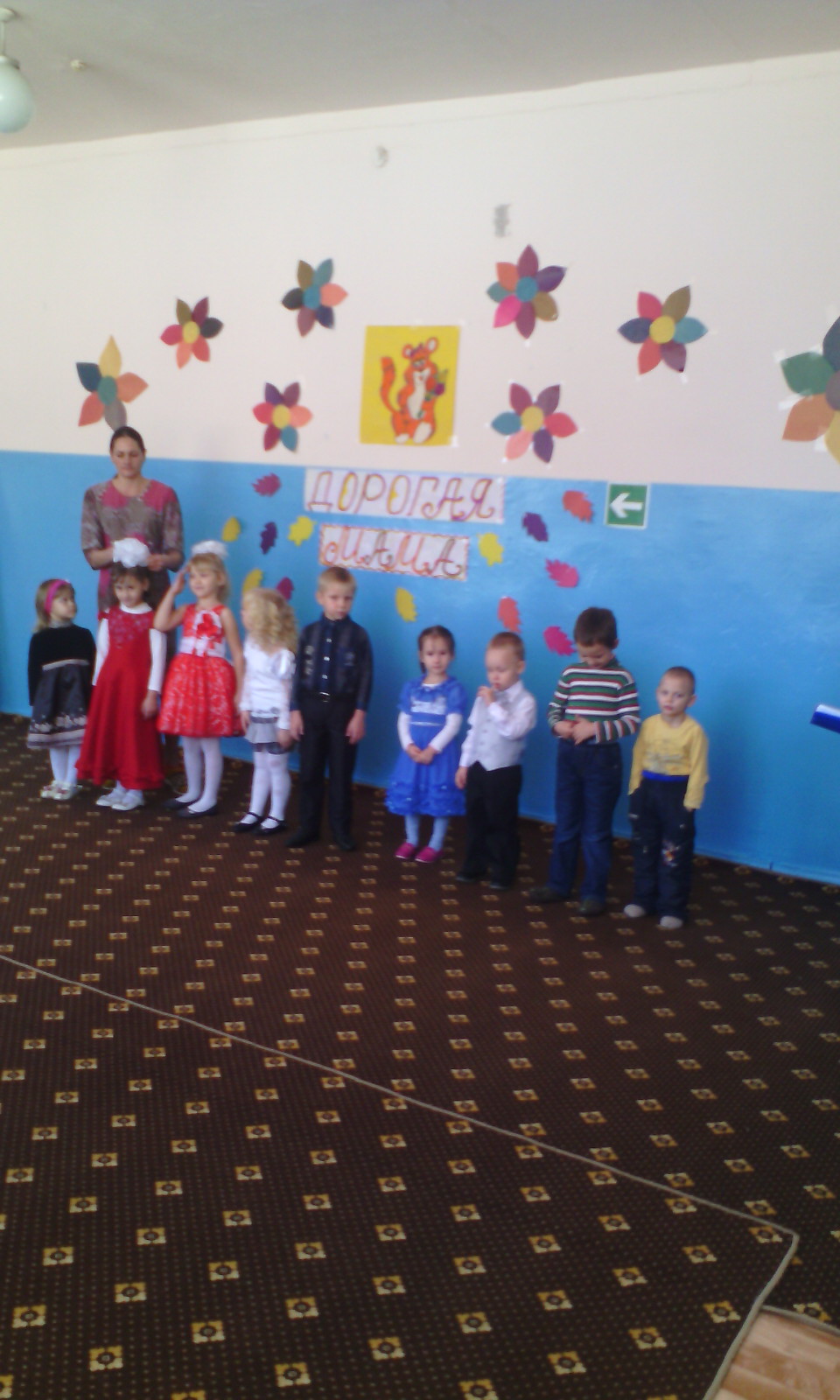 